ДЗ ЭТМ от 13-14.02.23Повторять весь теоретический материал по пройденным темам – смотрите задания за 1, 2, 3 четверть. Повторить правила соединения главных септаккордов терцового соотношения – II7 – VII7 – D7.Письменно построить задание от звука, интервальную цепочку и аккордовую последовательность из билета № 1. Все обозначения должны быть подписаны под каждым интервалом и аккордом. Кварто-квинтовое соотношение аккордов означает, что интервал между основными тонами аккорда – кварта или квинта. Среди главных септаккордов такое соотношение у II7 и D7.У этих септаккордов (а значит, и их обращениях) 2 общих звука – II и IV ступени. При соединении септаккордов кварто-квинтового соотношения и их обращений – 2 общих звука остаются на месте, два других делают один шаг вниз. Соединение септаккордов кварто-квинтового соотношения и их обращений осуществляется по схеме «креста» - через один аккорд.Построить письменно  в Es-dur и c-moll в экзаменационной тетради соединение аккордов терцового соотношения (II - VII – D) и кварто-квинтового соотношения (II – D), по приведенному образцу. Все D-е аккорды разрешить в тонику по правилам разрешения. Все петь и играть.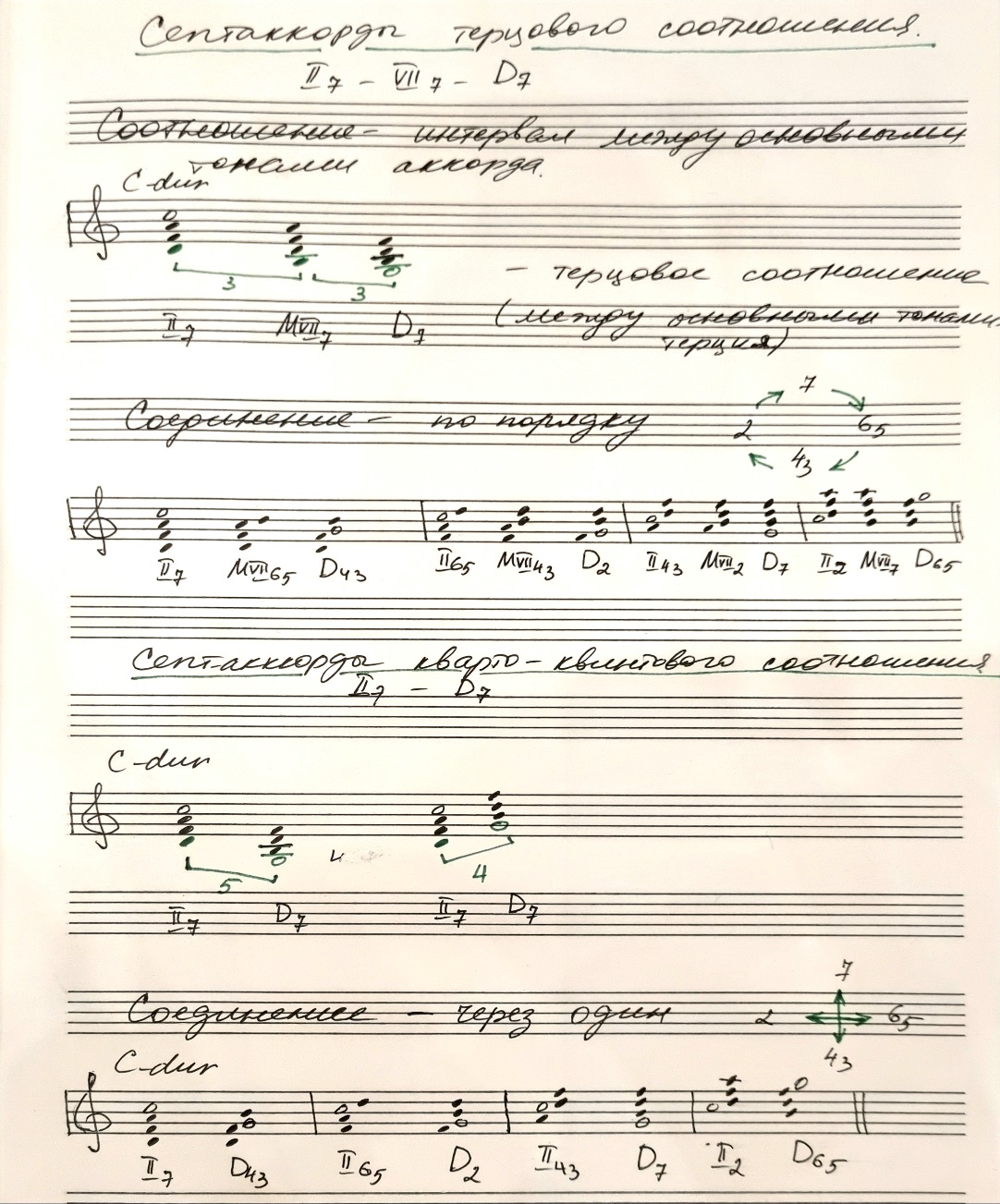 